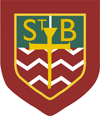 		St. Barbara’s Primary School	Second Level: School Grids   20th April-1st May 2020The following grids have been designed to support children working from home. The grid includes tasks from all of the curricular areas with digital learning running through many tasks. Many tasks can be repeated with different contexts. Some tasks will take more that one session to complete.Some of the activities do require adult support and/or permission (e.g. Science investigation; online research; following Mass on Facebook). If you do not have some of the items selected to complete a task, please substitute the task with another. For example, if a task relates to sewing buttons on material and you do not have the necessary materials, select something similar: perhaps the child could glue some pieces of material they have cut onto another to create a brand new pattern. In addition to the grids, children should complete core activities as follows:Reading and Reading RecordsSumdog Maths (online)Reciting the days of the week and the months of the yearLog onto ‘Oxford Owl online.’ Enjoy hundreds of free eBooks for all age groups!Exercise for at least thirty minutes each daySkills for learning, life and work: Make your bed and learn how to change the coversVacuum the houseLoad the dishwasher or wash the dishesHelp in the garden…perhaps you could learn about compostingPractise counting…count the number of windows in your house. Multiply them by 9, 10, 20, 100, 1000.Learn the cooking times for specific dishes and keep the time for themPlay a board game with a family member – remembering to take turns and remember to congratulate the other player if he/she winsHomework GridsPlease continue to follow us on the school website and on Twitter where staff will provide updates and activities for specific classes in addition to the above/below. Thank you.Second Level Grid (Primaries 5, 6 and 7)Second Level Grid (Primaries 5, 6 and 7)                                       Macavity, the Mystery Cat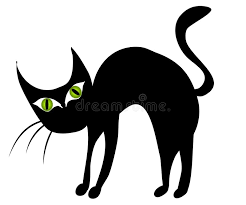                                       TS Eliot LiteracyLiteracyNumeracyHWBOtherLogon onto Google and search for ‘Macavity the Mystery Cat,’ read by Glenn Malcolm, written by T. S. Eliot.Listen and enjoy!Next, google ‘Macavity the Mystery cat’ sung by the ‘The Big Eye London Theatre Ensemble.’Read the poem for yourself – you will find it on the last page of this grid.Over a period of a few days, read it aloud adding expression, good timing and suspense. You could record yourself reciting it – and then adapt it until you are satisfied. Now recite it to your family (remember expression and eye contact!)Next, create another verse in the same style and rhyme as the poet. This could take a few days!Email your verse to:ht@st-barbaras.n-lanark.sch.uk on/before Friday 1st May. There might be a prize or two!!!Logon onto Google and search for ‘Macavity the Mystery Cat,’ read by Glenn Malcolm, written by T. S. Eliot.Listen and enjoy!Next, google ‘Macavity the Mystery cat’ sung by the ‘The Big Eye London Theatre Ensemble.’Read the poem for yourself – you will find it on the last page of this grid.Over a period of a few days, read it aloud adding expression, good timing and suspense. You could record yourself reciting it – and then adapt it until you are satisfied. Now recite it to your family (remember expression and eye contact!)Next, create another verse in the same style and rhyme as the poet. This could take a few days!Email your verse to:ht@st-barbaras.n-lanark.sch.uk on/before Friday 1st May. There might be a prize or two!!!You need a cm ruler/cm tape measure for this task.Choose a room in your house and list the items you see from largest to smallest. Begin with the largest item and estimate its width in cm? Measure each item and record if your estimation was correct. If not, how many cm difference? Gather and list the ingredients you need to make a healthy fruit salad or smoothie.Use an atlas/map to trace the food journey (in miles) made by each ingredient.Investigate which ingredients have travelled the furthest.Could you have sourced the same ingredient closer to home?R.E.Remember to say your prayers. You can follow Holy Mass which is being streamed through Facebook (supervised by an adult) by Father Campbell at 10am on weekdays.Logon onto Google and search for ‘Macavity the Mystery Cat,’ read by Glenn Malcolm, written by T. S. Eliot.Listen and enjoy!Next, google ‘Macavity the Mystery cat’ sung by the ‘The Big Eye London Theatre Ensemble.’Read the poem for yourself – you will find it on the last page of this grid.Over a period of a few days, read it aloud adding expression, good timing and suspense. You could record yourself reciting it – and then adapt it until you are satisfied. Now recite it to your family (remember expression and eye contact!)Next, create another verse in the same style and rhyme as the poet. This could take a few days!Email your verse to:ht@st-barbaras.n-lanark.sch.uk on/before Friday 1st May. There might be a prize or two!!!Logon onto Google and search for ‘Macavity the Mystery Cat,’ read by Glenn Malcolm, written by T. S. Eliot.Listen and enjoy!Next, google ‘Macavity the Mystery cat’ sung by the ‘The Big Eye London Theatre Ensemble.’Read the poem for yourself – you will find it on the last page of this grid.Over a period of a few days, read it aloud adding expression, good timing and suspense. You could record yourself reciting it – and then adapt it until you are satisfied. Now recite it to your family (remember expression and eye contact!)Next, create another verse in the same style and rhyme as the poet. This could take a few days!Email your verse to:ht@st-barbaras.n-lanark.sch.uk on/before Friday 1st May. There might be a prize or two!!!On the Money!See the budgets below.Can you buy yourself an outfit for different events? The outfit must come in under budget and should include shoes, accessories etc.You need to write down your websites and the cost of each item.Outfit for a disco (£50)Outfit for a sports event (£60)Outfit for a wedding (£90)Outfit for a holiday (£65)Joe Wicks ‘The BodyCoach’ – YouTubeThis will get you moving!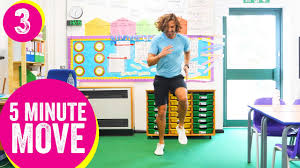 SpanishGoogle ’Calico Colores’ song for kids (YouTube).Listen a few times and try to sing along!Logon onto Google and search for ‘Macavity the Mystery Cat,’ read by Glenn Malcolm, written by T. S. Eliot.Listen and enjoy!Next, google ‘Macavity the Mystery cat’ sung by the ‘The Big Eye London Theatre Ensemble.’Read the poem for yourself – you will find it on the last page of this grid.Over a period of a few days, read it aloud adding expression, good timing and suspense. You could record yourself reciting it – and then adapt it until you are satisfied. Now recite it to your family (remember expression and eye contact!)Next, create another verse in the same style and rhyme as the poet. This could take a few days!Email your verse to:ht@st-barbaras.n-lanark.sch.uk on/before Friday 1st May. There might be a prize or two!!!Logon onto Google and search for ‘Macavity the Mystery Cat,’ read by Glenn Malcolm, written by T. S. Eliot.Listen and enjoy!Next, google ‘Macavity the Mystery cat’ sung by the ‘The Big Eye London Theatre Ensemble.’Read the poem for yourself – you will find it on the last page of this grid.Over a period of a few days, read it aloud adding expression, good timing and suspense. You could record yourself reciting it – and then adapt it until you are satisfied. Now recite it to your family (remember expression and eye contact!)Next, create another verse in the same style and rhyme as the poet. This could take a few days!Email your verse to:ht@st-barbaras.n-lanark.sch.uk on/before Friday 1st May. There might be a prize or two!!!On the Money!See the budgets below.Can you buy yourself an outfit for different events? The outfit must come in under budget and should include shoes, accessories etc.You need to write down your websites and the cost of each item.Outfit for a disco (£50)Outfit for a sports event (£60)Outfit for a wedding (£90)Outfit for a holiday (£65) GoNoodle 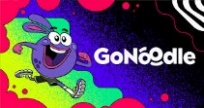 Enjoy some GoNoodle activities!Social StudiesIdentify two different types of housing within your community. What types of households might live in each?Sketch each and make notes below.CharacterBaby SoliderTaxi driverScientist Doctor Reporter Police OfficerSettingPrisonBeachNew YorkZooOld houseParisSupermarket How many squares are there in total?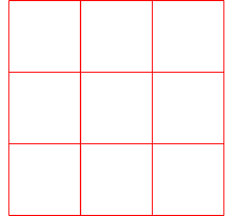 Ask an adult for the answer – or email!Think of the skills and qualities you need to be a good friend.Create a poster illustrating an ideal friend which includes key skills and qualities.The poster should be suitable for a teacher to use with children in Primary 3 or 4.Topical ScienceJune Almeida was in the Scottish news last week. Research her life and her work and prepare a report to present to children in Primary 4.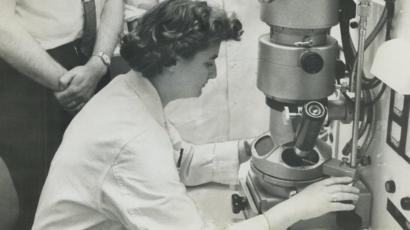 Select a character and a setting from the above list. Create a chapter book. Remember to include illustrations.You can make more than one chapter book if you like!Select a character and a setting from the above list. Create a chapter book. Remember to include illustrations.You can make more than one chapter book if you like!Collect a variety of leaves from your garden (if you can). Cut them carefully in half and try to draw the other half symmetrically.Using the Eatwell Guide, create a healthy menu for someone with a specific dietary requirement such as diabetes. Make sure that there is a balance across the food and nutrient groups.Eatwell Guide - Food and nutrition | NHS informwww.nhsinform.scot › healthy-living › food-and-nutrition › eating-wellTopical ScienceJune Almeida was in the Scottish news last week. Research her life and her work and prepare a report to present to children in Primary 4.Select a famous sporting personality.He/she is writing his/her autobiography. Create a title for the bookIllustrate the front coverWrite an introductionWrite a ‘blurb’ for the back coverSelect a famous sporting personality.He/she is writing his/her autobiography. Create a title for the bookIllustrate the front coverWrite an introductionWrite a ‘blurb’ for the back coverPut the washing away. Tally who has the most items at home. Put this information into a graph.  (Remember to label your graph!)Who has the most clothes? Can you create a question about this graph?Using the Eatwell Guide, create a healthy menu for someone with a specific dietary requirement such as diabetes. Make sure that there is a balance across the food and nutrient groups.Eatwell Guide - Food and nutrition | NHS informwww.nhsinform.scot › healthy-living › food-and-nutrition › eating-wellEXP Arts: Art and DesignSelect a scene from the poem Macavity, the Mystery Cat.Choose any materials/media you like to create a picture or representation based on your scene choice.LiteracyNumeracyHWBOtherWrite a narrative piece in that contains; a stolen ring, fear of spiders and a sinister stranger.As well as core targets, consider:StructureCharacters (including dialogue) PunctuationSettingsOpeners, connectives, adjectives, interesting vocabulary.What are the benefits and risks of using digital payment methods, like Apple Pay, PayPal, online banking and contactless?Make a table of ‘Advantages’ and ‘Disadvantages’ to display your findings.Think of and list a variety of emotions or feelings. Think of how you might describe each as a colour.Create a colour picture, rainbow or poster to illustrate the emotions/feelings and colours you have linked to them.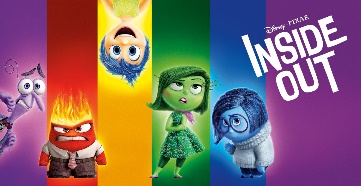 You might be able to watch the film!R.E.Research the Rosary: the Mysteries of Light.Design and create a poster illustrating the Mysteries of Light which could be used in each of our classrooms.Read ‘So you want to build a Castle’ from oxford owl (non-fiction text).Create a multiple-choice quiz with ten questions for a friend to try based on what you have read.Remember: you can turn on ‘audio’ to help you.You will need a cm ruler/cm tape measureFind objects around the house and estimate the perimeter of each object in cm.  Objects might include: DVD casePicture framePillowSquare of toilet paperJotterTV screen and many moreOnce you have done this measure each and check against your estimate. Was your estimation correct? If not, how many cm of a difference did you have?Think of and list a variety of emotions or feelings. Think of how you might describe each as a colour.Create a colour picture, rainbow or poster to illustrate the emotions/feelings and colours you have linked to them.You might be able to watch the film!TechnologyYou are an interior designer. Sketch and detail your ideal bedroom with living space to include furniture, storage, gadgets and a seating area/activity area.Create a mood board showing your designs for soft furnishings (fabric design for bedding/curtains/cushions) as well as furniture designs for your needs (chairs; dance area; sport area)Remember that different areas of the room/living space might require different colour schemes (e.g. calm colours for sleeping areas; brighter colours for activity areas etc.Choose a recent topic you have been learning about in school. Create a blog, PowerPoint, poster or a video showcasing some aspects of what you have learned.  You will need a cm ruler/cm tape measureFind objects around the house and estimate the perimeter of each object in cm.  Objects might include: DVD casePicture framePillowSquare of toilet paperJotterTV screen and many moreOnce you have done this measure each and check against your estimate. Was your estimation correct? If not, how many cm of a difference did you have?Develop a jingle using music and words to encourage children to wash their hands regularly. Perform your jingles to someone or make a short video of them.TechnologyYou are an interior designer. Sketch and detail your ideal bedroom with living space to include furniture, storage, gadgets and a seating area/activity area.Create a mood board showing your designs for soft furnishings (fabric design for bedding/curtains/cushions) as well as furniture designs for your needs (chairs; dance area; sport area)Remember that different areas of the room/living space might require different colour schemes (e.g. calm colours for sleeping areas; brighter colours for activity areas etc.Write a sensory poem about spring. Senses: taste, touch, smell, sound, sight.Your poem does not have to rhyme. It can be an acrostic, a shape poem, a haiku or any poem of your choice.Find items/areas in your garden which have acute, obtuse or right angles. Take pictures or draw them into your jotter.Consider taking up a new challenge - this could be anything from learning a new skill or hobby to improving on something educational.Create an action plan outlining how you will achieve success, highlighting when they will know that you have been successful. Social StudiesName the five largest cities, towns, mountains, lochs and (longest) rivers in Scotland. Identify them on a map of Scotland.Should the schools be closed during the Corona virus?Write a discursive piece stating both side of the argument. Remember to only include your opinion in the final paragraph.In three minutes, how many different ways can you make:100, 1000, 10 000, 1 000 000e.g. 450+550=1000Check your pulse rate and note it down. Now do an exercise such as skipping for one minute. Check your heart rate again. How long does it take for your pulse to go back to normal?EXP Arts: DanceListen to your favourite song and create a dance sequence for it which you could teach to others in your family.